
ՀԱՅԱՍՏԱՆԻ ՀԱՆՐԱՊԵՏՈՒԹՅԱՆ ԱՐԱՐԱՏ ՀԱՄԱՅՆՔ
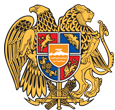 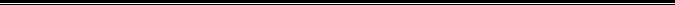 ԱՐՁԱՆԱԳՐՈՒԹՅՈՒՆ N 4
11 ԱՊՐԻԼԻ 2023թվական

ԱՎԱԳԱՆՈՒ ՀԵՐԹԱԿԱՆ ՆԻՍՏԻՀամայնքի ավագանու նիստին ներկա էին ավագանու 16 անդամներ:Բացակա էին` Կարեն Ադամյանը, Գարեգին Լեվոնյանը, Արմեն Խաչատրյանը, Կարո Կարապետյանը, Վարուժան Հարոյանը, Վահե Հարությունյանը, Սամվել Մալխասյանը, Մկրտիչ Մարտիրոսյանը, Սիմոն Պետրոսյանը, Ավագ Վարդանյանը, Սամվել ՎարդանյանըՀամայնքի ղեկավարի հրավերով ավագանու նիստին մասնակցում էին`
Կարեն Քենդրջյան, Արմեն Բաղդասարյան, Բաբկեն Բաբայան, Կարեն Մելքոնյան, Շուշան Խանոյան, Մուշեղ Հակոբյան, Կարինե Աբրահամյան, Լուսինե ՊողոսյանՆիստը վարում էր  համայնքի ղեկավար` Ասլան ԱվետիսյանըՆիստը արձանագրում էր աշխատակազմի քարտուղար` Արթուր ՄուսիկյանըԼսեցին
ԱՐԱՐԱՏ ՀԱՄԱՅՆՔԻ ԱՎԱԳԱՆՈՒ 2023 ԹՎԱԿԱՆԻ ԹԻՎ 04 ՀԵՐԹԱԿԱՆ ՆԻՍՏԻ ՕՐԱԿԱՐԳԸ ՀԱՍՏԱՏԵԼՈՒ ՄԱՍԻՆ/Զեկ. ԱՍԼԱՆ ԱՎԵՏԻՍՅԱՆ/Ղեկավարվելով «Տեղական ինքնակառավարման մասին» Հայաստանի Հանրապետության օրենքի 14-րդ հոդվածի 6-րդ կետի պահանջներով, ինչպես նաև համայնքի ավագանու կանոնակարգով համայնքի ավագանին որոշում է՝ Հաստատել Արարատ համայնքի  ավագանու 2023 թվականի ապրիլի 11-ի թիվ 4  հերթական նիստի հետևյալ օրակարգը՝1.Արարատ համայնքի ավագանու 2023 թվականի ապրիլի 11-ի թիվ 4 հերթական նիստի օրակարգը հաստատելու մասին

2.Արարատ համայնքի վարչական տարածքում գտնվող խորքային հորերն իրենց զբաղեցրած հողատարածքներով Հայաստանի Հանրապետությանը՝ ի դեմս Արարատի Ջրօգտագործողների ընկերությանը հանձնելու մասին:

3.Արարատ համայնքի սեփականությունը հանդիսացող քաղաք Արարատ Չարենցի 8 հասցեում գտնվող Արարատ համայնքի Արարատ քաղաքի Մովսես Գորգիսյանի անվան թիվ 2 մանկապարտեզ ՀՈԱԿ-ի շենքից 185,3 տարածք 30 տարի ծամկետով,անհատույց օգտագործման իրավունքով ՁԵԶ ՀԱՄԱՐ ԲՀԿ-ին հատկացնելու մասին:4.Համայնքային սեփականություն հանդիսացող, վարձակալությամբ տրամադրված հողատարածքը ուղղակի վաճառքի կարգով օտարելու մասին:

5.Համայնքային սեփականություն հանդիսացող, վարձակալությամբ տրամադրված հողատարածքը ուղղակի վաճառքի կարգով օտարելու մասին:

6.Սթոուն գրուպ ՍՊԸ-ին հանքարդյունահանության նպատակով հողամաս տրամադրելու մասին:

7.Արարատ համայնքի վարչական տարածքի գ.Արարատ բնակավայրում գտնվող 03-015-0423-0114 կադաստրային ծածկագիրը կրող 0.55535 հա մակերեսով գյուղատնտեսական նշանակության խոտհարքը  աճուրդ-վաճառքով օտարելու մասին:

8.Արարատ համայնքի վարչական տարածքի Ավշար բնակավայրում գտնվող 03-013-0618-0005 կադաստրային ծածկագիրը կրող 0.2616 հա գյուղատնտեսական նշանակության կորիզավոր հողամասը աճուրդ-վաճառքով օտարելու մասին:

9.Արարատ համայնքի վարչական տարածքի Ավշար բնակավայրում գտնվող 03-013-0618-0008 կադաստրային ծածկագիրը կրող 0.32 հա գյուղատնտեսական նշանակության այլ հողատեսքը աճուրդ-վաճառքով օտարելու մասին:

10.Արարատ համայնքի վարչական տարածքի Ավշար բնակավայրում գտնվող 03-013-0618-0006 կադաստրային ծածկագիրը կրող 0.457 հա գյուղատնտեսական նշանակության կորիզավոր հողամասը աճուրդ-վաճառքով օտարելու մասին:

11.Արարատ համայնքի վարչական տարածքի Նոյակերտ բնակավայրում գտնվող 03-066-0110-0059 կադաստրային ծածկագիրը կրող 1.34748 հա գյուղատնտեսական նշանակության այլ հողատեսքը աճուրդ-վաճառքով օտարելու մասին:12.Արարատ համայնքի վարչական տարածքի Երասխ բնակավայրում գտնվող 03-042-0002-0043 կադաստրային ծածկագիրը կրող 0.0108 հա բնակավայրերի նշանակության հասարակական կառուցապատման հողամասը աճուրդ-վաճառքով օտարելու մասին:

13.Արարատ համայնքի վարչական տարածքի Պարույր Սևակ բնակավայրում գտնվող 03-078-0009-0038 կադաստրային ծածկագիրը կրող 0.04848 հա բնակավայրերի նշանակության այլ  հողատեսքը աճուրդ-վաճառքով օտարելու մասին:

14.Արարատ համայնքի վարչական տարածքի Պարույր Սևակ բնակավայրում գտնվող 03-094-0017-0027 կադաստրային ծածկագիրը կրող 0.03592 հա բնակավայրերի նշանակության հասարակական կառուցապատման  հողատեսքը աճուրդ-վաճառքով օտարելու մասին:

15.Արարատ համայնքի վարչական տարածքի Երասխ բնակավայում գտնվող 03-042-0206-0015 կադաստրային ծածկագիրը կրող 1.27148 հա մակերեսով գյուղատնտեսական նշանակության կորիզավոր հողատեսքը վարձակալությամբ տրամադրելու մասին:

16.Արարատ համայնքի վարչական տարածքի Երասխ բնակավայում գտնվող 03-042-0217-0001 կադաստրային ծածկագիրը կրող 49.77633 հա մակերեսով գյուղատնտեսական նշանակության վարելահող,այլ հողատեսքը վարձակալությամբ տրամադրելու մասին:

17.Արարատ համայնքի վարչական տարածքի Պարույր Սևակ բնակավայում գտնվող 03-078-0112-0009 կադաստրային ծածկագիրը կրող 0.77163 հա մակերեսով գյուղատնտեսական նշանակության արոտավայրը վարձակալությամբ տրամադրելու մասին:18.Արարատ համայնքի վարչական տարածքի Ուրցալանջ բնակավայում գտնվող 03-094-0127-0010, 03-094-0414-0004,03-094-0385-0002 կադաստրային ծածկագրերը կրող համապատասխանաբար՝ 0.3942 հա, 0.49078 հա, 0.02623 հա մակերեսով գյուղատնտեսական նշանակության արոտավայր, այլ հողատեսքը վարձակալությամբ տրամադրելու մասին:

19.Արարատ համայնքի վարչական տարածքի Սուրենավան բնակավայրում գտնվող վարձակալությամբ տրամադրված հողամասի վարձակալության ժամկետը ավելացնելու մասին:20.«Արարատ համայնքի Արարատ քաղաքի թիվ 1 մանկապարտեզ»,«Արարատ համայնքի Արարատ քաղաքի Մովսես Գորգիսյանի անվան թիվ 2 մանկապարտեզ»,«Արարատ համայքի Արարատ գյուղի մանկապարտեզ»ՀՈԱԿ-ների անվանափոխությունները և նոր խմբագրությամբ կանոնադությունները հաստատելու մասին:

21.«Վեդու բեռնաուղեվորատար ավտոտրանսպորտային» ՍՊ ընկերությանը նախապատվության իրավունքով հողամասի կառուցապատման իրավունքի տրամադրման և նոր պայմանագիր կնքելու մասին:

22.Վոլոդյա Գասպարի Հարությունյանի ժառանգ՝Մարտիկ Վալոդյայի Հարությունյանի և Ռեհան Արամայիսի Գալստյանի հետ 04.08.2009թ. կնքած հողամասի վարձակալության թիվ 1440 պայմանագրի ժամկետը երկարաձգելու մասին:

23.Արարատ համայնքի 2023թ. բյուջեր եկամտային և ծախսային մասերի հոդվածներում փոփոխություն կատարելու մասին:

24.Արարատ համայնքի 2023թ. բյուջեի առաջին եռամսյակի կատարման արդյունքների մասին:Որոշումն ընդունված է. /կցվում է որոշում N 56/Լսեցին
ԱՐԱՐԱՏ ՀԱՄԱՅՆՔԻ ՎԱՐՉԱԿԱՆ ՏԱՐԱԾՔՈՒՄ ԳՏՆՎՈՂ ԽՈՐՔԱՅԻՆ ՀՈՐԵՐՆ ԻՐԵՆՑ ԶԲԱՂԵՑՐԱԾ ՀՈՂԱՏԱՐԱԾՔՆԵՐՈՎ ՀԱՅԱՍՏԱՆԻ ՀԱՆՐԱՊԵՏՈՒԹՅԱՆԸ ՝Ի ԴԵՄՍ ԱՐԱՐԱՏԻ ՋՐՕԳՏԱԳՈՐԾՈՂՆԵՐԻ ԸՆԿԵՐՈՒԹՅԱՆԸ ՀԱՆՁՆԵԼՈՒ ՄԱՍԻՆ/Զեկ. ՄՈՎՍԵՍ ՍԱՎՈՅԱՆ/  Ղեկավարվելով «Տեղական ինքնակառավարման մասին»Հայաստանի Հանրապետության օրենքի 18-րդ հոդվածի 1-ին մասի 21-րդ կետի և 35-րդ հոդվածի 1-ին մասի 18-րդ կետի, Հայաստանի Հանրապետության «Քաղաքացիական օրենսգրքի» 594-րդ հոդվածի, Հայաստանի Հանրապետության «Հողային օրենսգրքի» 89-րդ հոդվածի,Հայաստանի Հանրապետության«Նորմատիվ իրավական ակտերի մասին օրենսգրքի» 37-րդ հոդվածի 1-ին մասի   պահանջներով, ինչպես նաև  համայնքի  ավագանու կանոնակարգով`Արարատ համայնքի վարչական տարածքում գտնվող  խորքային հորերի պատշաճ շահագործման և պահպանման ապահովման նպատակով ավագանին որոշում է՝ 1.Արարատ համայնքի վարչական տարածքում գտնվող Ավշար բնակավայրի 0002,0027 ծածկագիրը կրող,Երասխ բնակավայրի 0295 ծածկագիրը կրող խորքային հորերը իրենց զբաղեցրած համապատասխանաբար՝ Ավշար բնակավայրում գտնվող 03-013-0898-0002 կադաստրային ծածկագիրը կրող 0.0025 հա մակերեսով գյուղատնտեսական նշանակության այլ հողատեսքը, 03-013-0464-0022 ծածկագիրը կրող 0.004 հա մակերեսով արդյունաբերական, ընդերքօգտագործման և այլ արտադրական նշանակության հողատարածքը, Երասխ բնակավայրում գտնվող՝03-042-0030-0019 կադաստրային  ծածկագիրը կրող 0․00539 հա մակերեսով բնակավայրերի բնակելի կառուցապատման հողատեսքը՝անհատույց օգտագործման իրավունքով ,անժամկետ հանձնել    Արարատի  Ջրօգտագործողների ընկերությանը: 
2.Համայնքի ղեկավարին Արարատի  Ջրօգտագործողների ընկերության հետ  կնքել անժամկետ,  անհատույց օգտագործման պայմանագիր։
3.Ավագանու 14.02.2023թվականի թիվ 5 որոշումը համարել չեղյալ:Որոշումն ընդունված է. /կցվում է որոշում N 57/ԼսեցինԱՐԱՐԱՏ ՀԱՄԱՅՆՔԻ ՍԵՓԱԿԱՆՈՒԹՅՈՒՆԸ ՀԱՆԴԻՍԱՑՈՂ ՔԱՂԱՔ ԱՐԱՐԱՏ ՉԱՐԵՆՑԻ 8 ՀԱՍՑԵՈՒՄ ԳՏՆՎՈՂ ԱՐԱՐԱՏ ՀԱՄԱՅՆՔԻ ԱՐԱՐԱՏ ՔԱՂԱՔԻ ՄՈՎՍԵՍ ԳՈՐԳԻՍՅԱՆԻ ԱՆՎԱՆ ԹԻՎ 2 ՄԱՆԿԱՊԱՐՏԵԶ ՀՈԱԿ-Ի ՇԵՆՔԻՑ 185,3 ՏԱՐԱԾՔ 30 (ԵՐԵՍՈՒՆ) ՏԱՐԻ ԺԱՄԿԵՏՈՎ, ԱՆՀԱՏՈՒՅՑ ՕԳՏԱԳՈՐԾՄԱՆ ԻՐԱՎՈՒՆՔՈՎ ՁԵԶ ՀԱՄԱՐ ԲՀԿ-ԻՆ ՀԱՏԿԱՑՆԵԼՈՒ ՄԱՍԻՆ/Զեկ. ԱՐԹՈՒՐ ԻՍԱՋԱՆՅԱՆ/  Ղեկավարվելով «Տեղական ինքնակառավարման մասին» Հայաստանի  Հանրապետության  օրենքի 18-րդ հոդվածի 1-ին կետի 21-րդ ենթակետով, 35-րդ հոդվածի 1-ին կետի 18-րդ ենթակետով,  Հայաստանի Հանրապետության «Քաղաքացիական օրենսգրքի» 685-րդ հոդվածով, ինչպես նաև համայնքի ավագանու կանոնակարգով և հիմք ընդունելով «Ձեզ համար» ԲՀԿ-ի նախագահի դիմումը, ավագանին որոշում է.1.Արարատ համայնքի սեփականությունը հանդիսացող, Արարատ քաղաքի Չարենցի 8 հասցեում գտնվող «Արարատ համայնքի Արարատ քաղաքի Մովսես Գորգիսյանի անվան թիվ 2 մանկապարտեզ» ՀՈԱԿ-ի շենքի առաջին հարկի 34,2 քմ մակերեսով պատշգամբը և երկրորդ հարկից՝ 151,1 քմ մակերեսով /ընդամենը՝ 185,3 քմ/ տարածք 30 (երեսուն) տարի ժամկետով, անհատույց օգտագործման իրավունքով հատկացնել «Ձեզ համար» ԲՀԿ-ին՝ իր գործունեությունը ծավալելու նպատակով։
2.Համայնքի ղեկավարին՝ կնքել գույքի անհատույց օգտագործման պայմանագիր։Որոշումն ընդունված է. /կցվում է որոշում N 58/Լսեցին

ՀԱՄԱՅՆՔԱՅԻՆ ՍԵՓԱԿԱՆՈՒԹՅՈՒՆ ՀԱՆԴԻՍԱՑՈՂ, ՎԱՐՁԱԿԱԼՈՒԹՅԱՄԲ ՏՐԱՄԱԴՐՎԱԾ ՀՈՂԱՏԱՐԱԾՔԸ ՈՒՂՂԱԿԻ ՎԱՃԱՌՔԻ ԿԱՐԳՈՎ ՕՏԱՐԵԼՈՒ ՄԱՍԻՆ/Զեկ. ՀՐԱՉ ԴԱՎԹՅԱՆ/Ղեկավարվելով «Տեղական ինքնակառավարման մասին» Հայաստանի Հանրապետության օրենքի 18-րդ հոդվածի 21-րդ կետով, Հայաստանի Հանրապետության «Հողային օրենսգրքի » 18-րդ հոդվածի 3-րդ, 56-րդ հոդվածի 5-րդ , 66-րդ հոդվածի 4-րդ կետով, ինչպես նաև համայնքի ավագանու կանոնակարգով և հիմք ընդունելով քաղաքացի՝ Բաբկեն Եղիազարի Մախմուրյանի դիմումը՝ իրեն վարձակալության իրավունքով տրամադրված 03-042-0208-0010 կադաստրային ծածկագիրը կրող 2.93004 հա մակերեսով համայնքային սեփականություն հանդիսացող  գյուղատնտեսական նշանակության կորիզավոր հողամասը իրեն օտարելու մասին, համայնքի ավագանին որոշում է՝  1.Քաղաքացի՝ Բաբկեն Եղիազարի Մախմուրյանին  վարձակալության իրավունքով տրամադրված համայնքային սեփականություն հանդիսացող Արարատ համայնքի  Երասխ  բնակավայրում գտնվող 03-042-0208-0010 կադաստրային ծածկագիրը կրող 2.93004  հա մակերեսով գյուղատնտեսական նշանակության կորիզավոր հողամասը գնման նախապատվության իրավունքով, ուղղակի վաճառքի կարգով օտարել նրան:
2.Հողամասի օտարման գին սահմանել գործող կադաստրային արժեքի 100 % չափով:
3.Հողամասի ուղղակի վաճառքի կարգով օտարման գործընթացները կազմակերպել սույն որոշման ուժի մեջ մտնելու օրվանից 1 տարվա ընթացքում :Որոշումն ընդունված է. /կցվում է որոշում N 59/Լսեցին

ՀԱՄԱՅՆՔԱՅԻՆ ՍԵՓԱԿԱՆՈՒԹՅՈՒՆ ՀԱՆԴԻՍԱՑՈՂ ՎԱՐՁԱԿԱԼՈՒԹՅԱՄԲ ՏՐԱՄԱԴՐՎԱԾ ՀՈՂԱՏԱՐԱԾՔԸ ՈՒՂՂԱԿԻ ՎԱՃԱՌՔԻ ԿԱՐԳՈՎ ՕՏԱՐԵԼՈՒ ՄԱՍԻՆ/Զեկ. ՀՐԱՉ ԴԱՎԹՅԱՆ/Ղեկավարվելով «Տեղական ինքնակառավարման մասին» Հայաստանի  Հանրապետության օրենքի 18-րդ  հոդվածի 21-րդ կետով,Հայաստանի Հանրապետության հողային օրենսգրքի 18-րդ հոդվածի 3-րդ, 56-րդ հոդվածի 5-րդ, 66-րդ հոդվածի 4-րդ կետով, ինչպես  նաև  համայնքի  ավագանու  կանոնակարգով և հիմք ընդունելով քաղաքացի՝ Ռազմիկ Երվանդի Թադևոսյանի դիմումը՝ իրեն վարձակալության իրավունքով տրամադրված 0.0042 հա մակերեսով համայնքային սեփականություն հանդիսացող, բնակավայրերի ավտոտնակի կառուցման համար տրամադրված հողամասը  իրեն օտարելու մասին,համայնքի ավագանին որոշում է՝ Քաղաքացի՝ Ռազմիկ Երվանդի Թադևոսյանին վարձակալության իրավունքով տրամադրված համայնքային սեփականություն հանդիսացող,Արարատ համայնքի ք.Արարատ բնակավայրի Աբովյան 2 բակում գտնվող  03-002-0011-0001-0045 կադաստրային ծածկագիրը կրող, 0.0042 հա մակերեսով   ավտոտնակի կառուցման համար տրամադրված բնակավայրերի բնակելի կառուցապատման հողամասը գնման նախապատվության իրավունքով, ուղղակի վաճառքի կարգով օտարել նրան:2.Հողամասի օտարման գին սահմանել գործող կադաստրային արժեքի 100% չափով:Որոշումն ընդունված է. /կցվում է որոշում N 60/Լսեցին

ՍԹՈՈՒՆ ԳՐՈՒՊ ՍԱՀՄԱՆԱՓԱԿ ՊԱՏԱՍԽԱՆԱՏՎՈՒԹՅԱՆ ԸՆԿԵՐՈՒԹՅԱՆԸ ՀԱՆՔԱՐԴՅՈՒՆԱՀԱՆՈՒԹՅԱՆ ՆՊԱՏԱԿՈՎ ՀՈՂԱՄԱՍ ՏՐԱՄԱԴՐԵԼՈՒ ՄԱՍԻՆ/Զեկ. ՀՐԱՉ ԴԱՎԹՅԱՆ/Ղեկավարվելով Հայաստանի Հանրապետության Հողային օրենսգրքի 76-րդ հոդվածի 5-րդ կետի,Հայաստանի Հանրապետության Ընդերքի մասին օրենսգրքի 17-րդ հոդվածի 3-րդ կետի, Հայաստանի Հանրապետության կառավարության 14.01.2010թվականի թիվ 16-Ն որոշման 9-րդ և 14-րդ կետերի,Հայաստանի Հանրապետության կառավարության 12.04.2001թվականի թիվ 286-Ն որոշման 44-րդ կետի ը/ենթակետի, ինչպես նաև առաջնորդվելով Արարատ համայնքի ավագանու 21.04.2022թվականի «Արարատ համայնքի վարչական տարածքում գտնվող,արդյունաբերության,ընդերքօգտագործման և այլ արտադրական հողերի համար տարեկան վարձավճարի չափը սահմանելու մասին»թիվ 49 որոշման պահանջներով և հիմք ընդունելով ընկերության դիմումը,դիմումին կից էներգետիկ ենթակառուցվածքների և բնական պաշարների նախարության լեռնահատկացման ակտը՝թիվ L-554, թիվ ՇԱԹ-29/554 օգտակար հանածոյի թույլտվությունը և դրանցում կատարած փոփոխությունները, համայնքի ավագանին որոշում է՝ 1.Տալ համաձայնություն համայնքի ղեկավարին,Արարատ համայնքի Ավշար բնակավայրի կադաստրային քարտեզի 03-013-0561-0090 ծածկագրի 7.63382հա մակերեսով, պետական սեփականություն հանդիսացող արդյունաբերության, ընդերքօգտագործման և այլ արտադրական նշանակության,ընդերքի օգտագործման համար տրամադրված հողամասը առանց մրցույթի տրամադրել «Սթոուն գրուպ» Սահմանափակ Պատասխանատվության Ընկերությանը հանքարդյունահանման և ընդերքօգտագործման նպատակով,առաջնորդվելով օրենքով սահմանված կարգով:
2.Վարձավճարի չափ սահմանել արդյունաբերության, ընդերքօգտագործման և այլ արտադրական նշանակության օբյեկտների հողերի կադաստրային արժեքի 4 % չափով 1 հա-ի համար:Որոշումն ընդունված է. /կցվում է որոշում N 61/Լսեցին

ԱՐԱՐԱՏ ՀԱՄԱՅՆՔԻ ՎԱՐՉԱԿԱՆ ՏԱՐԱԾՔԻ Գ.ԱՐԱՐԱՏ ԲՆԱԿԱՎԱՐՈՒՄ ԳՏՆՎՈՂ 03-015-0423-0114 ԿԱԴԱՍՏՐԱՅԻՆ ԾԱԾԿԱԳԻՐԸ ԿՐՈՂ 0.55535 ՀԱ ՄԱԿԵՐԵՍՈՎ ԳՅՈՒՂԱՏՆՏԵՍԱԿԱՆ ՆՇԱՆԱԿՈՒԹՅԱՆ ԽՈՏՀԱՐՔԸ ԱՃՈՒՐԴ-ՎԱՃԱՌՔՈՎ ՕՏԱՐԵԼՈՒ ՄԱՍԻՆ/Զեկ. ՀՐԱՉ ԴԱՎԹՅԱՆ/Համաձայն   տեղազննության  արդյունքների,Արարատ համայնքի վարչական տարածքի  գյուղ Արարատ  բնակավայրում   գտնվող,/ծածկագիր՝ 03-015-0423-0114/ համայնքային սեփականություն հանդիսացող  գյուղատնտեսական նշանակության  0.55535  հա մակերեսով խոտհարքը ենթակա է աճուրդ վաճառքով օտարելու և ղեկավարվելով «Տեղական ինքնակառավարման մասին» Հայաստանի Հանրապետության օրենքի 18-րդ հոդվածի 1-ին մասի 21-րդ կետի և Հայաստանի Հանրապետության «Հողային օրենսգրքի» 67-րդ և 68-րդ հոդվածներով համայնքի ավագանին որոշում է՝  1.Աճուրդ վաճառքով օտարել Արարատ համայնքի վարչական տարածքի գյուղ Արարատ բնակավայրում գտնվող համայնքային սեփականություն հանդիսացող ծածկագիր՝ /03-015-0423-0114/գյուղատնտեսական նշանակության 0.55535 հա մակերեսով     խոտհարքը:
2.Նշված տարածքների օտարման մեկնարկային գին սահմանել 200000 ՀՀդրամ , նախավճար սահմանել մեկնարկային գնի 50 %-ի չափով,մասնակցության վճար՝ 5000 դրամ, աճուրդային քայլի չափը մեկնարկային գնի 5%չափով:
3.Համայնքի ղեկավարին՝աճուրդ վաճառքի հետ կապված աշխատանքները կազմակերպել սույն որոշման ուժի մեջ մտնելու օրվանից 1 տարվա ընթացքում Հայաստանի  Հանրապետության «Հողային օրենսգրքի» և գործող նորմատիվ ակտերի պահանջներին համապատասխան:Որոշումն ընդունված է. /կցվում է որոշում N 62/Լսեցին

ԱՐԱՐԱՏ ՀԱՄԱՅՆՔԻ ՎԱՐՉԱԿԱՆ ՏԱՐԱԾՔԻ ԱՎՇԱՐ ԲՆԱԿԱՎԱՅՐՈՒՄ ԳՏՆՎՈՂ 03-013-0618-0005 ԿԱԴԱՍՏՐԱՅԻՆ ԾԱԾԿԱԳԻՐԸ ԿՐՈՂ 0.2616 ՀԱ ԳՅՈՒՂԱՏՆՏԵՍԱԿԱՆ ՆՇԱՆԱԿՈՒԹՅԱՆ ԿՈՐԻԶԱՎՈՐ ՀՈՂԱՄԱՍԸ ԱՃՈՒՐԴ-ՎԱՃԱՌՔՈՎ ՕՏԱՐԵԼՈՒ ՄԱՍԻՆ/Զեկ. ՀՐԱՉ ԴԱՎԹՅԱՆ/Համաձայն տեղազննության արդյունքների,Արարատ համայնքի վարչական տարածքի գյուղ Ավշար բնակավայրում գտնվող,/ծածկագիր՝ 03-013-0618-0005/համայնքային սեփականություն հանդիսացող գյուղատնտեսական նշանակության 0.2616 հա մակերեսով գյուղատնտեսական նաշանակության կորիզավոր հողամասը ենթակա է աճուրդ վաճառքով օտարելու և ղեկավարվելով «Տեղական ինքնակառավարման մասին» Հայաստանի Հանրապետության օրենքի 18-րդ հոդվածի 1-ին մասի 21-րդ կետի և Հայաստանի Հանրապետության «Հողային օրենսգրքի» 67-րդ և 68-րդ հոդվածներով համայնքի ավագանին որոշում է՝ 1.Աճուրդ-վաճառքով օտարել Արարատ համայնքի Ավշար բնակավայրում գտնվող համայնքային սեփականություն հանդիսացող  03-013-0618-0005 կադաստրային ծածկագիրը կրող 0.2616 հա գյուղատնտեսական նշանակության կորիզավոր հողամասը:
2.Նշված տարածքի օտարման մեկնարկային գին սահմանել 1350000 ՀՀ դրամ ,նախավճար սահմանել մեկնարկային գնի 50 %-ի չափով,մասնակցության վճար՝5000 ՀՀ դրամ,աճուրդային քայլի չափը մեկնարկային գնի 5%-ի չափով:
3.Համայնքի ղեկավարին՝ աճուրդ-վաճառքի հետ կապված աշխատանքները կազմակերպել սույն որոշման ուժի մեջ մտնելու օրվանից 1 տարվա ընթացքում Հայաստանի Հանրապետության «Հողային օրենսգրքի» և գործող նորմատիվ ակտերի պահանջներին համապատասխան:Որոշումն ընդունված է. /կցվում է որոշում N 63/Ավագանու անդամ՝Կարեն Ղազարյանը լքեց նիստերի դահլիճը:Լսեցին

ԱՐԱՐԱՏ ՀԱՄԱՅՆՔԻ ՎԱՐՉԱԿԱՆ ՏԱՐԱԾՔԻ ԱՎՇԱՐ ԲՆԱԿԱՎԱՅՐՈՒՄ ԳՏՆՎՈՂ 03-013-0618-0008 ԿԱԴԱՍՏՐԱՅԻՆ ԾԱԾԿԱԳԻՐԸ ԿՐՈՂ 0.32 ՀԱ ԳՅՈՒՂԱՏՆՏԵՍԱԿԱՆ ՆՇԱՆԱԿՈՒԹՅԱՆ ԱՅԼ ՀՈՂԱՏԵՍՔԸ ԱՃՈՒՐԴ-ՎԱՃԱՌՔՈՎ ՕՏԱՐԵԼՈՒ ՄԱՍԻՆ/Զեկ. ՀՐԱՉ ԴԱՎԹՅԱՆ/Համաձայն տեղազննության արդյունքների,Արարատ համայնքի վարչական տարածքի գյուղ Ավշար բնակավայրում գտնվող,/ծածկագիր՝ 03-013-0618-0008/համայնքային սեփականություն հանդիսացող գյուղատնտեսական նշանակության 0.32 հա մակերեսով գյուղատնտեսական նշանակության այլ հողատեսքը ենթակա է աճուրդ վաճառքով օտարելու և ղեկավարվելով «Տեղական ինքնակառավարման մասին» Հայաստանի Հանրապետության օրենքի 18-րդ հոդվածի 1-ին մասի 21-րդ կետի և Հայաստանի Հանրապետության «Հողային օրենսգրքի» 67-րդ և 68-րդ հոդվածներով համայնքի ավագանին որոշում է՝ 1.Աճուրդ-վաճառքով օտարել Արարատ համայնքի Ավշար բնակավայրում գտնվող համայնքային սեփականություն հանդիսացող  03-013-0618-0008 կադաստրային ծածկագիրը կրող 0.32 հա գյուղատնտեսական նշանակության այլ հողատեսքը:
2.Նշված տարածքի օտարման մեկնարկային գին սահմանել  130000 ՀՀ դրամ,նախավճար սահմանել մեկնարկային գնի 50 %-ի չափով,մասնակցության վճար՝5000 ՀՀ դրամ,աճուրդային քայլի չափը մեկնարկային գնի 5%-ի չափով:
3.Համայնքի ղեկավարին՝ աճուրդ-վաճառքի հետ կապված աշխատանքները կազմակերպել սույն որոշման ուժի մեջ մտնելու օրվանից 1 տարվա ընթացքում Հայաստանի Հանրապետության «Հողային օրենսգրքի» և գործող նորմատիվ ակտերի պահանջներին համապատասխան:Որոշումն ընդունված է. /կցվում է որոշում N 64/Լսեցին
ԱՐԱՐԱՏ ՀԱՄԱՅՆՔԻ ՎԱՐՉԱԿԱՆ ՏԱՐԱԾՔԻ ԱՎՇԱՐ ԲՆԱԿԱՎԱՅՐՈՒՄ ԳՏՆՎՈՂ 03-013-0618-0006 ԿԱԴԱՍՏՐԱՅԻՆ ԾԱԾԿԱԳԻՐԸ ԿՐՈՂ 0.457 ՀԱ ԳՅՈՒՂԱՏՆՏԵՍԱԿԱՆ ՆՇԱՆԱԿՈՒԹՅԱՆ ԿՈՐԻԶԱՎՈՐ ՀՈՂԱՄԱՍԸ ԱՃՈՒՐԴ-ՎԱՃԱՌՔՈՎ ՕՏԱՐԵԼՈՒ ՄԱՍԻՆ/Զեկ. ՀՐԱՉ ԴԱՎԹՅԱՆ/Համաձայն տեղազննության արդյունքների,Արարատ համայնքի վարչական տարածքի գյուղ Ավշար բնակավայրում գտնվող,/ծածկագիր՝ 03-013-0618-0006/համայնքային սեփականություն հանդիսացող գյուղատնտեսական նշանակության 0.457 հա մակերեսով գյուղատնտեսական նշանակության կորիզավոր հողամասը ենթակա է աճուրդ վաճառքով օտարելու և ղեկավարվելով «Տեղական ինքնակառավարման մասին» Հայաստանի Հանրապետության օրենքի 18-րդ հոդվածի 1-ին մասի 21-րդ կետի և Հայաստանի Հանրապետության «Հողային օրենսգրքի» 67-րդ և 68-րդ հոդվածներով համայնքի ավագանին որոշում է՝ 1.Աճուրդ-վաճառքով օտարել Արարատ համայնքի Ավշար բնակավայրում գտնվող համայնքային սեփականություն հանդիսացող  03-013-0618-0006 կադաստրային ծածկագիրը կրող 0.457 հա գյուղատնտեսական նշանակության կորիզավոր հողամասը:
2.Նշված տարածքի օտարման մեկնարկային գին սահմանել 2350000 ՀՀ դրամ ,նախավճար սահմանել մեկնարկային գնի 50 %-ի չափով,մասնակցության վճար՝5000 ՀՀ դրամ,աճուրդային քայլի չափը մեկնարկային գնի 5%-ի չափով:
3.Համայնքի ղեկավարին՝ աճուրդ-վաճառքի հետ կապված աշխատանքները կազմակերպել սույն որոշման ուժի մեջ մտնելու օրվանից 1 տարվա ընթացքում Հայաստանի Հանրապետության «Հողային օրենսգրքի» և գործող նորմատիվ ակտերի պահանջներին համապատասխան:Որոշումն ընդունված է. /կցվում է որոշում N 65/Լսեցին

ԱՐԱՐԱՏ ՀԱՄԱՅՆՔԻ ՎԱՐՉԱԿԱՆ ՏԱՐԱԾՔԻ ՆՈՅԱԿԵՐՏ ԲՆԱԿԱՎԱՅՐՈՒՄ ԳՏՆՎՈՂ 03-066-0110-0059 ԿԱԴԱՍՏՐԱՅԻՆ ԾԱԾԿԱԳԻՐԸ ԿՐՈՂ 1.34748 ՀԱ ԳՅՈՒՂԱՏՆՏԵՍԱԿԱՆ ՆՇԱՆԱԿՈՒԹՅԱՆ ԱՅԼ ՀՈՂԱՏԵՍՔԸ ՎԱՐՁԱԿԱԼՈՒԹՅԱՄԲ ՏՐԱՄԱԴՐԵԼՈՒ ՄԱՍԻՆ/Զեկ. ՀՐԱՉ ԴԱՎԹՅԱՆ/Համաձայն   տեղազննության  արդյունքների,Արարատ համայնքի վարչական տարածքի  գյուղ Նոյակերտ բնակավայրում   գտնվող,/ծածկագիր՝ 03-066-0110-0059/ 1.34748 հա մակերեսով  համայնքային սեփականություն հանդիսացող  գյուղատնտեսական նշանակության այլ հողատեսքը ենթակա Է մրցույթով վարձակալության տրամադրելու  և ղեկավարվելով «Տեղական ինքնակառավարման մասին» Հայաստանի Հանրապետության օրենքի 18-րդ հոդվածի 1-ին մասի 21-րդ կետի և Հայաստանի Հանրապետության «Հողային օրենսգրքի» 48-րդ և 76-րդ հոդվածների պահանջներով, ինչպես նաև համայնքի ավագանու կանոնակարգով,համայքի ավագանին որոշում է՝ 1.Մրցութային կարգով 25 տարի ժամկետով  Արարատ  համայնքի վարչական տարածքի Նոյակերտ բնակավայրում գտնվող ծածկագիր՝ /03-066-0110-0059/ համայնքային սեփականություն հանդիսացող  գյուղատնտեսական նշանակության 1.34748 հա մակերեսով այլ հողատեսքը տրամադրել վարձակալությամբ:
2.Նշված  հողատարածքի   վարձավճարի  մեկնարկային գին  սահմանել   7500 ՀՀդրամ  1հա-ի համար նախավճար  սահմանել  մեկնարկային գնի 5%-ի չափով, մասնակցության  վճար՝ 5000 ՀՀ դրամ,մրցութային քայլի չափը մեկնարկային  գնի 5%-ի չափով:
3.Համայնքի  ղեկավարին՝ մրցույթի հետ  կապված  աշխատանքները  կազմակերպել  սույն որոշման ուժի մեջ մտնելու օրվանից 1 տարվա ընթացքում Հայաստանի  Հանրապետության  «Հողային  օրենսգրքի»  և  գործող  նորմատիվ  ակտերի  պահանջներին  համապատասխան:Որոշումն ընդունված է. /կցվում է որոշում N 66/Լսեցին

ԱՐԱՐԱՏ ՀԱՄԱՅՆՔԻ ՎԱՐՉԱԿԱՆ ՏԱՐԱԾՔԻ ԵՐԱՍԽ ԲՆԱԿԱՎԱՅՐՈՒՄ ԳՏՆՎՈՂ 03-042-0002-0043 ԿԱԴԱՍՏՐԱՅԻՆ ԾԱԾԿԱԳԻՐԸ ԿՐՈՂ 0.0108 ՀԱ ԲՆԱԿԱՎԱՅՐԵՐԻ ՆՇԱՆԱԿՈՒԹՅԱՆ ՀԱՍԱՐԱԿԱԿԱՆ ԿԱՌՈՒՑԱՊԱՏՄԱՆ ՀՈՂԱՄԱՍԸ ԱՃՈՒՐԴ-ՎԱՃԱՌՔՈՎ ՕՏԱՐԵԼՈՒ ՄԱՍԻՆ/Զեկ. ՀՐԱՉ ԴԱՎԹՅԱՆ/Համաձայն տեղազննության արդյունքների,Արարատ համայնքի վարչական տարածքի գյուղ Երասխ բնակավայրում գտնվող,/ծածկագիր՝ 03-042-0002-0043/համայնքային սեփականություն հանդիսացող բնակավայրերի նշանակության 0.0108 հա մակերեսով գյուղատնտեսական նշանակության այլ հողատեսքը ենթակա է աճուրդ վաճառքով օտարելու և ղեկավարվելով «Տեղական ինքնակառավարման մասին» Հայաստանի Հանրապետության օրենքի 18-րդ հոդվածի 1-ին մասի 21-րդ կետի և Հայաստանի Հանրապետության «Հողային օրենսգրքի» 67-րդ և 68-րդ հոդվածներով համայնքի ավագանին որոշում է՝ 1.Աճուրդ-վաճառքով օտարել Արարատ համայնքի Երասխ բնակավայրի Երևանյան խճուղի 3/1 հասցեում գտնվող համայնքային սեփականություն հանդիսացող  03-042-0002-0043 կադաստրային ծածկագիրը կրող 0.0108 հա մակերեսով բնակավայրերի նշանակության հասարակական կառուցապատման հողամասը:
2.Նշված տարածքի օտարման մեկնարկային գին սահմանել  500 ՀՀ դրամ 1 քմ-ի համար,նախավճար սահմանել մեկնարկային գնի 50 %-ի չափով,մասնակցության վճար՝5000 ՀՀ դրամ,աճուրդային քայլի չափը մեկնարկային գնի 5%-ի չափով:
3.Համայնքի ղեկավարին՝ աճուրդ-վաճառքի հետ կապված աշխատանքները կազմակերպել սույն որոշման ուժի մեջ մտնելու օրվանից 1 տարվա ընթացքում Հայաստանի Հանրապետության «Հողային օրենսգրքի» և գործող նորմատիվ ակտերի պահանջներին համապատասխան:Որոշումն ընդունված է. /կցվում է որոշում N 67/Լսեցին

ԱՐԱՐԱՏ ՀԱՄԱՅՆՔԻ ՎԱՐՉԱԿԱՆ ՏԱՐԱԾՔԻ ՊԱՐՈՒՅՐ ՍԵՎԱԿ ԲՆԱԿԱՎԱՅՐՈՒՄ ԳՏՆՎՈՂ 03-078-0009-0038 ԿԱԴԱՍՏՐԱՅԻՆ ԾԱԾԿԱԳԻՐԸ ԿՐՈՂ 0.04848 ՀԱ ԲՆԱԿԱՎԱՅՐԵՐԻ ՆՇԱՆԱԿՈՒԹՅԱՆ ԱՅԼ ՀՈՂԱՏԵՍՔԸ ԱՃՈՒՐԴ-ՎԱՃԱՌՔՈՎ ՕՏԱՐԵԼՈՒ ՄԱՍԻՆ/Զեկ. ՀՐԱՉ ԴԱՎԹՅԱՆ/Համաձայն տեղազննության արդյունքների,Արարատ համայնքի վարչական տարածքի գյուղ Պարույր Սեվակ բնակավայրի 5-րդ փոփոց 1/1 հասցեում գտնվող,/ծածկագիր՝ 03-078-0009-0038/համայնքային սեփականություն հանդիսացող բնակավայրերի նշանակության 0.04848 հա մակերեսով  այլ հողատեսքը ենթակա է աճուրդ վաճառքով օտարելու և ղեկավարվելով «Տեղական ինքնակառավարման մասին» Հայաստանի Հանրապետության օրենքի 18-րդ հոդվածի 1-ին մասի 21-րդ կետի և Հայաստանի Հանրապետության «Հողային օրենսգրքի» 67-րդ և 68-րդ հոդվածներով համայնքի ավագանին որոշում է՝ 1.Աճուրդ-վաճառքով օտարել Արարատ համայնքի Պարույր Սևակ բնակավայրի 5-րդ փողոց 1/1 հասցեում գտնվող համայնքային սեփականություն հանդիսացող  03-078-0009-0038 կադաստրային ծածկագիրը կրող 0.04848 հա մակերեսով բնակավայրերի նշանակության այլ հողատեսքը:
2.Նշված տարածքի օտարման մեկնարկային գին սահմանել  400 ՀՀ դրամ 1 քմ-ի համար,նախավճար սահմանել մեկնարկային գնի 50 %-ի չափով,մասնակցության վճար՝5000 ՀՀ դրամ,աճուրդային քայլի չափը մեկնարկային գնի 5%-ի չափով:3.Համայնքի ղեկավարին՝ աճուրդ-վաճառքի հետ կապված աշխատանքները կազմակերպել սույն որոշման ուժի մեջ մտնելու օրվանից 1 տարվա ընթացքում Հայաստանի Հանրապետության «Հողային օրենսգրքի» և գործող նորմատիվ ակտերի պահանջներին համապատասխան:Որոշումն ընդունված է. /կցվում է որոշում N 68/Լսեցին

ԱՐԱՐԱՏ ՀԱՄԱՅՆՔԻ ՎԱՐՉԱԿԱՆ ՏԱՐԱԾՔԻ ՈՒՐՑԱԼԱՆՋ ԲՆԱԿԱՎԱՅՐՈՒՄ ԳՏՆՎՈՂ 03-094-0017-0027 ԿԱԴԱՍՏՐԱՅԻՆ ԾԱԾԿԱԳԻՐԸ ԿՐՈՂ 0.03592 ՀԱ ԲՆԱԿԱՎԱՅՐԵՐԻ ՆՇԱՆԱԿՈՒԹՅԱՆ ՀԱՍԱՐԱԿԱԿԱՆ ԿԱՌՈՒՑԱՊԱՏՄԱՆ ՀՈՂԱՏԵՍՔԸ ԱՃՈՒՐԴ-ՎԱՃԱՌՔՈՎ ՕՏԱՐԵԼՈՒ ՄԱՍԻՆ/Զեկ. ՀՐԱՉ ԴԱՎԹՅԱՆ/Համաձայն տեղազննության արդյունքների,Արարատ համայնքի վարչական տարածքի գյուղ Ուրցալանջ բնակավայրի Երասխ-Մեղրի մայրուղի 19-20 կմ 3-1 հողամաս հասցեում գտնվող,/ծածկագիր՝ 03-094-0017-0027/համայնքային սեփականություն հանդիսացող բնակավայրերի նշանակության 0.03592 հա մակերեսով հասարակական կառուցապատման հողատեսքը ենթակա է աճուրդ վաճառքով օտարելու և ղեկավարվելով «Տեղական ինքնակառավարման մասին» Հայաստանի Հանրապետության օրենքի 18-րդ հոդվածի 1-ին մասի 21-րդ կետի և Հայաստանի Հանրապետության «Հողային օրենսգրքի» 67-րդ և 68-րդ հոդվածներով համայնքի ավագանին որոշում է՝ 1.Աճուրդ-վաճառքով օտարել Արարատ համայնքի վարչական տարածքի գյուղ Ուրցալանջ բնակավայրի Երասխ-Մեղրի մայրուղի 19-20 կմ 3-1 հողամաս հասցեում գտնվող,/ծածկագիր՝ 03-094-0017-0027/համայնքային սեփականություն հանդիսացող բնակավայրերի նշանակության 0.03592 հա մակերեսով հասարակական կառուցապատման հողատեսքը:
2.Նշված տարածքի օտարման մեկնարկային գին սահմանել  400 ՀՀ դրամ 1 քմ-ի համար,նախավճար սահմանել մեկնարկային գնի 50 %-ի չափով,մասնակցության վճար՝5000 ՀՀ դրամ,աճուրդային քայլի չափը մեկնարկային գնի 5%-ի չափով:
3.Համայնքի ղեկավարին՝ աճուրդ-վաճառքի հետ կապված աշխատանքները կազմակերպել սույն որոշման ուժի մեջ մտնելու օրվանից 1 տարվա ընթացքում Հայաստանի Հանրապետության «Հողային օրենսգրքի» և գործող նորմատիվ ակտերի պահանջներին համապատասխան:Որոշումն ընդունված է. /կցվում է որոշում N 69/Լսեցին
ԱՐԱՐԱՏ ՀԱՄԱՅՆՔԻ ՎԱՐՉԱԿԱՆ ՏԱՐԱԾՔԻ ԵՐԱՍԽ ԲՆԿԱՎԱՅՐՈՒՄ ԳՆՏՎՈՂ ՀԱՄԱՅՆՔԱՅԻՆ ՍԵՓԱԿԱՆՈՒԹՅՈՒՆ ՀԱՆԴԻՍԱՑՈՂ 03-042-0206-0015 ԿԱԴԱՍՏՐԱՅԻՆ ԾԱԾԿԱԳԻՐԸԿ ԿՐՈՂ 1.27148 ՀԱ ՄԱԿԵՐԵՍՈՎ ԳՅՈՒՂԱՏՆՏԵՍԱԿԱՆ ՆՇԱՆԱԿՈՒԹՅԱՆ ԿՈՐԻԶԱՎՈՐ ՀՈՂԱՏԵՍՔԸ ՎԱՐՁԱԿԱԼՈՒԹՅԱՄԲ ՏՐԱՄԱԴՐԵԼՈՒ ՄԱՍԻՆ/Զեկ. ՀՐԱՉ ԴԱՎԹՅԱՆ/Համաձայն   տեղազննության  արդյունքների,Արարատ համայնքի վարչական տարածքի  գյուղ Երասխ բնակավայրում   գտնվող,/ծածկագիր՝ 03-042-0206-0015/ 1.27148 հա մակերեսով  համայնքային սեփականություն հանդիսացող  գյուղատնտեսական նշանակության կորիզավոր  հողամասը ենթակա Է մրցույթով վարձակալության տրամադրելու  և ղեկավարվելով «Տեղական ինքնակառավարման մասին» Հայաստանի Հանրապետության օրենքի 18-րդ հոդվածի 1-ին մասի 21-րդ կետի և Հայաստանի Հանրապետության «Հողային օրենսգրքի» 48-րդ և 76-րդ հոդվածների պահանջներով, ինչպես նաև համայնքի ավագանու կանոնակարգով,համայքի ավագանին որոշում է՝ 1.Մրցութային կարգով 25 տարի ժամկետով  Արարատ  համայնքի վարչական տարածքի գ.Երասխ բնակավայրում գտնվող ծածկագիր՝ /03-042-0206-0015/ համայնքային սեփականություն հանդիսացող  գյուղատնտեսական նշանակության 1.27148 հա մակերեսով կորիզավոր հողատեսքը տրամադրել վարձակալությամբ:
2.Նշված  հողատարածքի   վարձավճարի  մեկնարկային գին  սահմանել  26000  ՀՀդրամ, նախավճար  սահմանել  մեկնարկային  գնի  5 %-ի  չափով, մասնակցության  վճար՝ 5000 ՀՀ դրամ,մրցութային քայլի չափը մեկնարկային  գնի 5%-ի չափով: 
3.Համայնքի  ղեկավարին՝ մրցույթի հետ  կապված  աշխատանքները  կազմակերպել  սույն որոշման ուժի մեջ մտնելու օրվանից 1 տարվա ընթացքում Հայաստանի  Հանրապետության  «Հողային  օրենսգրքի»  և  գործող  նորմատիվ  ակտերի  պահանջներին  համապատասխան:Որոշումն ընդունված է. /կցվում է որոշում N 70/Լսեցին

ԱՐԱՐԱՏ ՀԱՄԱՅՆՔԻ ՎԱՐՉԱԿԱՆ ՏԱՐԱԾՔԻ ԵՐԱՍԽ ԲՆԿԱՎԱՅՐՈՒՄ ԳՆՏՎՈՂ ՀԱՄԱՅՆՔԱՅԻՆ ՍԵՓԱԿԱՆՈՒԹՅՈՒՆ ՀԱՆԴԻՍԱՑՈՂ 03-042-0217-0001 ԿԱԴԱՍՏՐԱՅԻՆ ԾԱԾԿԱԳԻՐԸԿ ԿՐՈՂ 49.77633 ՀԱ ՄԱԿԵՐԵՍՈՎ ԳՅՈՒՂԱՏՆՏԵՍԱԿԱՆ ՆՇԱՆԱԿՈՒԹՅԱՆ ՎԱՐԵԼԱՀՈՂ,ԱՅԼ ՀՈՂԱՏԵՍՔԸ ՎԱՐՁԱԿԱԼՈՒԹՅԱՄԲ ՏՐԱՄԱԴՐԵԼՈՒ ՄԱՍԻՆ/Զեկ. ՀՐԱՉ ԴԱՎԹՅԱՆ/Համաձայն   տեղազննության  արդյունքների,Արարատ համայնքի վարչական տարածքի  գյուղ Երասխ բնակավայրում   գտնվող,/ծածկագիր՝ 03-042-0217-0001/ 49.77633 հա մակերեսով  համայնքային սեփականություն հանդիսացող  գյուղատնտեսական նշանակության վարելահող,այլ հողատեսքը   ենթակա Է մրցույթով վարձակալության տրամադրելու  և ղեկավարվելով «Տեղական ինքնակառավարման մասին» Հայաստանի Հանրապետության օրենքի 18-րդ հոդվածի 1-ին մասի 21-րդ կետի և Հայաստանի Հանրապետության «Հողային օրենսգրքի» 48-րդ և 76-րդ հոդվածների պահանջներով, ինչպես նաև համայնքի ավագանու կանոնակարգով,համայքի ավագանին որոշում է՝ 1.Մրցութային կարգով 25 տարի ժամկետով  Արարատ  համայնքի վարչական տարածքի գ.Երասխ բնակավայրում գտնվող ծածկագիր՝ /03-042-0217-0001/ համայնքային սեփականություն հանդիսացող  գյուղատնտեսական նշանակության 49.77633 հա մակերեսով վարելահող,այլ հողատեսքը տրամադրել վարձակալությամբ:
2.Նշված  հողատարածքի   վարձավճարի  մեկնարկային գին  սահմանել  4000 ՀՀդրամ 1հա-ի համար նախավճար  սահմանել  մեկնարկային գնի 5 %-ի  չափով, մասնակցության վճար՝5000 ՀՀ դրամ,մրցութային քայլի չափը մեկնարկային  գնի 5%-ի չափով:
3.Համայնքի ղեկավարին՝ մրցույթի հետ կապված աշխատանքները կազմակերպել սույն որոշման ուժի մեջ մտնելու օրվանից 1 տարվա ընթացքում Հայաստանի Հանրապետության «Հողային  օրենսգրքի» և գործող նորմատիվ ակտերի  պահանջներին համապատասխան:Որոշումն ընդունված է. /կցվում է որոշում N 71/Լսեցին

ԱՐԱՐԱՏ ՀԱՄԱՅՆՔԻ ՎԱՐՉԱԿԱՆ ՏԱՐԱԾՔԻ ԵՐԱՍԽ ԲՆԿԱՎԱՅՐՈՒՄ ԳՆՏՎՈՂ ՀԱՄԱՅՆՔԱՅԻՆ ՍԵՓԱԿԱՆՈՒԹՅՈՒՆ ՀԱՆԴԻՍԱՑՈՂ 03-078-0112-0009 ԿԱԴԱՍՏՐԱՅԻՆ ԾԱԾԿԱԳԻՐԸԿ ԿՐՈՂ 0.77163 ՀԱ ՄԱԿԵՐԵՍՈՎ ԳՅՈՒՂԱՏՆՏԵՍԱԿԱՆ ՆՇԱՆԱԿՈՒԹՅԱՆ ԱՐՈՏԱՎԱՅՐԸ ՎԱՐՁԱԿԱԼՈՒԹՅԱՄԲ ՏՐԱՄԱԴՐԵԼՈՒ ՄԱՍԻՆ/Զեկ. ՀՐԱՉ ԴԱՎԹՅԱՆ/Համաձայն   տեղազննության  արդյունքների,Արարատ համայնքի վարչական տարածքի  գյուղ Պարույր Սևակ բնակավայրում   գտնվող,/ծածկագիր՝ 03-078-0112-0009/ 0.77163 հա մակերեսով  համայնքային սեփականություն հանդիսացող  գյուղատնտեսական նշանակության արոտավայրը ենթակա Է մրցույթով վարձակալության տրամադրելու  և ղեկավարվելով «Տեղական ինքնակառավարման մասին» Հայաստանի Հանրապետության օրենքի 18-րդ հոդվածի 1-ին մասի 21-րդ կետի և Հայաստանի Հանրապետության «Հողային օրենսգրքի» 48-րդ և 76-րդ հոդվածների պահանջներով, ինչպես նաև համայնքի ավագանու կանոնակարգով,համայքի ավագանին որոշում է՝ 1.Մրցութային կարգով 25 տարի ժամկետով  Արարատ  համայնքի վարչական տարածքի Պարույր Սևակ բնակավայրում գտնվող ծածկագիր՝ /03-078-0112-0009/ համայնքային սեփականություն հանդիսացող  գյուղատնտեսական նշանակության 0.77163 հա մակերեսով արոտավայրը տրամադրել վարձակալությամբ:
2.Նշված  հողատարածքի   վարձավճարի  մեկնարկային գին  սահմանել  8000  ՀՀդրամ  ,նախավճար  սահմանել  մեկնարկային գնի 5%-ի չափով, մասնակցության  վճար՝ 5000 ՀՀ դրամ,մրցութային քայլի չափը մեկնարկային  գնի 5%-ի չափով:
3.Համայնքի  ղեկավարին՝ մրցույթի հետ  կապված  աշխատանքները  կազմակերպել  սույն որոշման ուժի մեջ մտնելու օրվանից 1 տարվա ընթացքում Հայաստանի  Հանրապետության  «Հողային  օրենսգրքի»  և  գործող  նորմատիվ  ակտերի  պահանջներին  համապատասխան:Որոշումն ընդունված է. /կցվում է որոշում N 72/Լսեցին
ԱՐԱՐԱՏ ՀԱՄԱՅՆՔԻ ՎԱՐՉԱԿԱՆ ՏԱՐԱԾՔԻ ՈՒՐՑԱԼԱՆՋ ԲՆԿԱՎԱՅՐՈՒՄ ԳՆՏՎՈՂ ՀԱՄԱՅՆՔԱՅԻՆ ՍԵՓԱԿԱՆՈՒԹՅՈՒՆ ՀԱՆԴԻՍԱՑՈՂ 03-094-0127-0010, 03-094-0414-0004, 03-094-0385-0002 ԿԱԴԱՍՏՐԱՅԻՆ ԾԱԾԿԱԳՐՒՐԸ ԿՐՈՂ ՀԱՄԱՊԱՏԱՍԽԱՆԱԲԱՐ 0.3942 ՀԱ,0.49078 ՀԱ,0.02623 ՀԱ ՄԱԿԵՐԵՍՈՎ ԳՅՈՒՂԱՏՆՏԵՍԱԿԱՆ ՆՇԱՆԱԿՈՒԹՅԱՆ ԱՐՈՏԱՎԱՅՐ,ԱՅԼ ՀՈՂԱՏԵՍՔԸ ՎԱՐՁԱԿԱԼՈՒԹՅԱՄԲ ՏՐԱՄԱԴՐԵԼՈՒ ՄԱՍԻՆ/Զեկ. ՀՐԱՉ ԴԱՎԹՅԱՆ/Համաձայն   տեղազննության  արդյունքների,Արարատ համայնքի վարչական տարածքի  գյուղ Ուրցալանջ բնակավայրում   գտնվող,/ծածկագիր՝ 03-094-0127-0010, 03-094-0414-0004, 03-094-0385-0002/ 0.3942 հա, 0.49078 հա, 0.02623 հա մակերեսով  համայնքային սեփականություն հանդիսացող  գյուղատնտեսական նշանակության  հողամասը ենթակա Է մրցույթով վարձակալության տրամադրելու  և ղեկավարվելով «Տեղական ինքնակառավարման մասին» Հայաստանի Հանրապետության օրենքի 18-րդ հոդվածի 1-ին մասի 21-րդ կետի և Հայաստանի Հանրապետության «Հողային օրենսգրքի» 48-րդ և 76-րդ հոդվածների պահանջներով, ինչպես նաև համայնքի ավագանու կանոնակարգով,համայքի ավագանին որոշում է՝ 1.Մրցութային կարգով 25 տարի ժամկետով  Արարատ  համայնքի վարչական տարածքի Ուրցալանջ բնակավայրում գտնվող ծածկագիր՝ /03-094-0127-0010,03-094-0414-0004, 03-094-0385-0002/ համայնքային սեփականություն հանդիսացող  գյուղատնտեսական նշանակությանհամապատասխանաբար՝0.3942, 0.49078, 0.02623 հա մակերեսով արոտավայր, այլ հողատեսքը տրամադրել վարձակալությամբ:
2.Նշված  հողատարածքի   վարձավճարի  մեկնարկային գին  սահմանել 8000  ՀՀդրամ ,նախավճար  սահմանել  մեկնարկային գնի 5%-ի չափով, մասնակցության  վճար՝ 5000 ՀՀ դրամ,մրցութային քայլի չափը մեկնարկային  գնի 5%-ի չափով:
3.Համայնքի  ղեկավարին՝ մրցույթի հետ  կապված  աշխատանքները  կազմակերպել  սույն որոշման ուժի մեջ մտնելու օրվանից 1 տարվա ընթացքում Հայաստանի  Հանրապետության  «Հողային  օրենսգրքի»  և  գործող  նորմատիվ  ակտերի  պահանջներին  համապատասխան:Որոշումն ընդունված է. /կցվում է որոշում N 73/Լսեցին
ԱՐԱՐԱՏ ՀԱՄԱՅՆՔԻ ՎԱՐՉԱԿԱՆ ՏԱՐԱԾՔԻ ՍՈՒՐԵՆԱՎԱՆ ԲՆԱԿԱՎԱՅՐՈՒՄ ԳՏՆՎՈՂ ՎԱՐՁԱԿԱԼՈՒԹՅԱՄԲ ՏՐԱՄԱԴՐՎԱԾ ՀՈՂԱՄԱՍԻ ՎԱՐՁԱԿԱԼՈՒԹՅԱՆ ԺԱՄԿԵՏԸ ԱՎԵԼԱՑՆԵԼՈՒ ՄԱՍԻՆ/Զեկ. ԿԱՐԵՆ ՍՏԱՄԲՈՒԼՅԱՆ/Ղեկավարվելով Հայաստանի Հանրապետության «Տեղական ինքնակառավարման մասին » օրենսգրքի 18-րդ հոդվածի 21 կետով, Հայաստանի Հանրապետության «Հողային օրենսգրքի»48-րդ հոդվածի 3-րդ կետով,Հայաստանի Հանրապետության «Քաղաքացիական օրենսգրքի» 466-րդ հոդվածի 1-ին կետի դրույթներով,առաջնորդվելով համայնքի ավագանու կանոնակարգով և հիմք ընդունելով քաղաքացի Մուշեղ Շառոյանի դիմումը, համայնքի ավագանին որոշում է՝ 1.Թույլատրել համայնքի ղեկավարին  Արարատ համայքի վարչական տարածքի Սուրենավան բնակավայրում գտնվող համայնքային սեփականություն հանդիսացող 03-086-0300-0039 կադաստրաին ծածկագիրը կրող 9 հա արոտավայրի վարձակալության  պայմանագրի ժամկետը ավելացնելու 21 տարով:
2.Համայնքի ղեկավարին՝ Մուշեղ Շառոյանի հետ կնքել համաձայնագիր պայմանագրում փոփոխություն կատարելու վերաբերյալ:Որոշումն ընդունված է. /կցվում է որոշում N 74/Լսեցին
ԱՐԱՐԱՏ ՀԱՄԱՅՆՔԻ ԱՐԱՐԱՏ ՔԱՂԱՔԻ ԹԻՎ 1 ՄԱՆԿԱՊԱՐՏԵԶ , ԱՐԱՐԱՏ ՀԱՄԱՅՆՔԻ ԱՐԱՐԱՏ ՔԱՂԱՔԻ ՄՈՎՍԵՍ ԳՈՐԳԻՍՅԱՆԻ ԱՆՎԱՆ ԹԻՎ 2 ՄԱՆԿԱՊԱՐՏԵԶ , ԱՐԱՐԱՏ ՀԱՄԱՅՆՔԻ ԱՐԱՐԱՏ ԳՅՈՒՂԻ ՄԱՆԿԱՊԱՐՏԵԶ ՀՈԱԿ-ՆԵՐԻ ԱՆՎԱՆԱՓՈԽՈՒԹՅՈՒՆՆԵՐԸ ԵՎ ՆՈՐ ԽՄԲԱԳՐՈՒԹՅԱՄԲ ԿԱՆՈՆԱԴՐՈՒԹՅՈՒՆՆԵՐԸ ՀԱՍՏԱՏԵԼՈՒ ՄԱՍԻՆ/Զեկ. ԱՐԹՈՒՐ ԻՍԱՋԱՆՅԱՆ/Ղեկավավելով «Տեղական ինքնակառավարման մասին» Հայաստանի Հանրապետության օրենքի 18-րդ հոդվածի 1-ին մասի 18-րդ կետով,35-րդ հոդվածի 1-ին մասի 5-րդ կետով,46-րդ հոդվածի 1-ին մասի 2-րդ կետով,«Նորմատիվ իրավական ակտերի մասին»Հայաստանի Հանրապետության օրենքի 20-րդ հոդվածի 2-րդ կետով,ինչպես նաև  ավագանու կանոնակարգով ,ավագանին որոշում է՝1.«ԱՐԱՐԱՏ ՀԱՄԱՅՆՔԻ ԱՐԱՐԱՏ ՔԱՂԱՔԻ ԹԻՎ 1 ՄԱՆԿԱՊԱՐՏԵԶ»,«ԱՐԱՐԱՏ ՀԱՄԱՅՆՔԻ ԱՐԱՐԱՏ ՔԱՂԱՔԻ ՄՈՎՍԵՍ ԳՈՐԳԻՍՅԱՆԻ ԱՆՎԱՆ ԹԻՎ 2 ՄԱՆԿԱՊԱՐՏԵԶ»,«ԱՐԱՐԱՏ ՀԱՄԱՅՆՔԻ ԱՐԱՐԱՏ ԳՅՈՒՂԻ ՄԱՆԿԱՊԱՐՏԵԶ»ՀՈԱԿ-ների անվանումների մեջ կատարել փոփոխություն:

2.Ուժը կորցրած ճանաչել «ԱՐԱՐԱՏ ՀԱՄԱՅՆՔԻ ԱՐԱՐԱՏ ՔԱՂԱՔԻ ԹԻՎ 1 ՄԱՆԿԱՊԱՐՏԵԶ»,«ԱՐԱՐԱՏ ՀԱՄԱՅՆՔԻ ԱՐԱՐԱՏ ՔԱՂԱՔԻ ՄՈՎՍԵՍ ԳՈՐԳԻՍՅԱՆԻ ԱՆՎԱՆ ԹԻՎ 2 ՄԱՆԿԱՊԱՐՏԵԶ»,«ԱՐԱՐԱՏ ՀԱՄԱՅՆՔԻ ԱՐԱՐԱՏ ԳՅՈՒՂԻ ՄԱՆԿԱՊԱՐՏԵԶ»ՀՈԱԿ-ների նախկին կանոնադրությունները:

3.Հաստատել«ԱՐԱՐԱՏ ՀԱՄԱՅՆՔԻ ԱՐԱՐԱՏ ՔԱՂԱՔԻ ԹԻՎ 1 ՄԱՆԿԱՊԱՐՏԵԶ»,«ԱՐԱՐԱՏ ՀԱՄԱՅՆՔԻ ԱՐԱՐԱՏ ՔԱՂԱՔԻ ՄՈՎՍԵՍ ԳՈՐԳԻՍՅԱՆԻ ԱՆՎԱՆ ԹԻՎ 2 ՄԱՆԿԱՊԱՐՏԵԶ»,«ԱՐԱՐԱՏ ՀԱՄԱՅՆՔԻ ԱՐԱՐԱՏ ԳՅՈՒՂԻ ՄԱՆԿԱՊԱՐՏԵԶ»ՀՈԱԿ-ների նոր խմբագրությամբ կանոնադրությունները.

3.1«ԱՐԱՐԱՏ ՀԱՄԱՅՆՔԻ ԱՐԱՐԱՏ ՔԱՂԱՔԻ ԹԻՎ 1 ՄՍՈՒՐ-ՄԱՆԿԱՊԱՐՏԵԶ»ՀՈԱԿ /կցվում է հավելված 1/

3.2«ԱՐԱՐԱՏ ՀԱՄԱՅՆՔԻ ԱՐԱՐԱՏ ՔԱՂԱՔԻ ՄՈՎՍԵՍ ԳՈՐԳԻՍՅԱՆԻ ԱՆՎԱՆ ԹԻՎ 2 ՄՍՈՒՐ-ՄԱՆԿԱՊԱՐՏԵԶ»ՀՈԱԿ /կցվում է հավելված 2/

3.3«ԱՐԱՐԱՏ ՀԱՄԱՅՆՔԻ ԱՐԱՐԱՏ ԳՅՈՒՂԻ ՄՍՈՒՐ-ՄԱՆԿԱՊԱՐՏԵԶ»ՀՈԱԿ /կցվում է հավելված 3/Որոշումն ընդունված է. /կցվում է որոշում N 75/Լսեցին

ՎԵԴՈՒ ԲԵՌՆԱՈՒՂԵՎՈՐԱՏԱՐ ԱՎՏՈՏՐԱՆՍՊՈՐՏԱՅԻՆ ՍՊ ԸՆԿԵՐՈՒԹՅԱՆԸ ՆԱԽԱՊԱՏՎՈՒԹՅԱՆ ԻՐԱՎՈՒՆՔՈՎ ՀՈՂԱՄԱՍԻ ԿԱՌՈՒՑԱՊԱՏՄԱՆ ԻՐԱՎՈՒՆՔԻ ՏՐԱՄԱԴՐՄԱՆ ԵՎ ՆՈՐ ՊԱՅՄԱՆԱԳԻՐ ԿՆՔԵԼՈՒ ՄԱՍԻՆ/Զեկ. ԱՐԵՎԻԿ ԴԱԴԱՅԱՆ/Ղեկավարվելով Հայաստանի Հանրապետության «Տեղական ինքնակառավարման մասին» օրենքի 18-րդ հոդվածի 21-րդ կետով,«Հողային օրենսգրքի» 48-րդ,57-րդ հոդվածներով,հիմք ընդունելով«ՎԵԴՈՒ ԲԵՌՆԱՈՒՂԵՎՈՐԱՏԱՐ ԱՎՏՈՏՐԱՆՍՊՈՐՏԱՅԻՆ» ՍՊ ընկերության և «ԱՐԱՐԱՏԻ ՔԱՂԱՔԱՊԵՏԱՐԱՆԻ ԱՇԽԱՏԱԿԱԶՄ» համայնքային կառավարչական հիմնարկի միջև  17 մայիսի 2018թ.կնքած հողամասի կառուցապատման իրավունքի տրամադրման մասին 1713 պայմանագրի 9.2 կետը և հաշվի առնելով այն հանգամանքը,որ «ՎԵԴՈՒ ԲԵՌՆԱՈՒՂԵՎՈՐԱՏԱՐ ԱՎՏՈՏՐԱՆՍՊՈՐՏԱՅԻՆ» ՍՊ ընկերությունը հողամասն օգտագործում է սույն պայմանագրի պայմաններին և պահանջներին  համապատասխան, պատշաճ կերպով կատարում է իր բոլոր պարտավորությունները, համայնքի ավագանին որոշում է՝5 տարի ժամկետով ,նախապատվության իրավունքով «ՎԵԴՈՒ ԲԵՌՆԱՈՒՂԵՎՈՐԱՏԱՐ ԱՎՏՈՏՐԱՆՍՊՈՐՏԱՅԻՆ» ՍՊ ընկերության հետ կնքել հողամասի կառուցապատման իրավունքի տրամադրման մասին նոր պայմանագիր:Որոշումն ընդունված է. /կցվում է որոշում N 76/Լսեցին

ՎԱԼՈԴՅԱ ԳԱՍՊԱՐԻ ՀԱՐՈՒԹՅՈՒՆՅԱՆԻ ԺԱՌԱՆԳ՝ ՄԱՐՏԻԿ ՎԱԼՈԴՅԱՅԻ ՀԱՐՈՒԹՅՈՒՆՅԱՆԻ ԵՎ ՌԵՀԱՆ ԱՐԱՄԱՅԻՍԻ ԳԱԼՍՏՅԱՆԻ ՀԵՏ 04․08․2009Թ․ԿՆՔՎԱԾ ՀՈՂԱՄԱՍԻ ՎԱՐՁԱԿԱԼՈՒԹՅԱՆ ԹԻՎ 1440 ՊԱՅՄԱՆԱԳՐԻ ԺԱՄԿԵՏԸ ԵՐԿԱՐԱՁԳԵԼՈՒ ՄԱՍԻՆ/Զեկ. ԱՐԵՎԻԿ ԴԱԴԱՅԱՆ/Ղեկավարվելով Հայաստանի Հանրապետության «Տեղական ինքնակառավարման մասին» օրենքի 18-րդ հոդվածի 21-րդ կետով, «Քաղաքացիական օրենսգրքի» 619-րդ հոդվածով, «Հողային օրենսգրքի» 48-րդ, 94-րդ հոդվածներով, հիմք ընդունելով հանգուցյալ Վալոդյա Գասպարի Հարությունյանի և Նոյակերտ համայնքի միջև 04․08․2009թ․ կնքված գյուղատնտեսական գործունեություն ծավալելու նպատակով հողամասերը վարձակալության հանձնելու մասին թիվ 1440  պայմանագրի 1․4 կետը,  23․03․2023թ․ թիվ 1220 ըստ օրենքի ժառանգության իրավունքի վկայագիրը և հաշվի առնելով Մարտիկ Հարությունյանի դիմումը,համայնքի ավագանին որոշում է՝ 1․Կատարել փոփոխություն 04․08․2009թ․ թիվ 1440 հողամասի վարձակալության պայմանագրում և պայմանագրի կողմ ճանաչել Վալոդյա Հարությունյանի ժառանգ՝ Մարտիկ Հարությունյանին և նույն իրավունքի նկատմամբ համասեփականատեր Ռեհան Արամայիսի Գալստյանին։
2․Երկարաձգել 04․08․2009թ․ թիվ 1440 հողամասի վարձակալության պայմանագրի ժամկետը մինչև 04 օգոստոս 2034թ․։ 
3․Համայնքի ղեկավարին՝ կնքել համաձայնագիր Մարտիկ Հարությունյանի և Ռեհան Գալստյանի հետ՝ 04․08․2009թ հողամասի վարձակալության պայմանագրի մյուս պայմանները թողնելով անփոփոխ։Որոշումն ընդունված է. /կցվում է որոշում N 77/Լսեցին

ՀԱՅԱՍՏԱՆԻ ՀԱՆՐԱՊԵՏՈՒԹՅԱՆ ԱՐԱՐԱՏԻ ՄԱՐԶԻ ԱՐԱՐԱՏ ՀԱՄԱՅՆՔԻ ԲՅՈՒՋԵԻ ԵԿԱՄՏԱՅԻՆ ԵՎ ԾԱԽՍԱՅԻՆ ՄԱՍԵՐԻ ՀՈԴՎԱԾՆԵՐՈՒՄ ՓՈՓՈԽՈՒԹՅՈՒՆ ԿԱՏԱՐԵԼՈՒ ՄԱՍԻՆ/Զեկ. ՀՈՎՀԱՆՆԵՍ ՊՈՂՈՍՅԱՆ/Համաձայն  Հայաստանի Հանրապետության «Նորմատիվ իրավական ակտերի մասին»  օրենքի 33-րդ հոդվածի,«Տեղական ինքնակառավարման մասին» օրենքի 18-րդ հոդվածի 1-ին մասի 5-րդ կետի և «Բյուջետային համակարգի մասին» օրենքի 33-րդ հոդվածի 4-րդ մասի, համայնքի ավագանին որոշում է՝ Հայաստանի Հանրապետության Արարատի մարզի Արարատ համայնքի ավագանու 2022թ. դեկտեմբերի 08-ի « Հայաստանի Հանրապետության Արարատի մարզի Արարատ համայնքի բյուջեն հաստատելու մասին» թիվ  149-Ն որոշման մեջ կատարել փոփոխություններ՝ որոշմամբ հաստատված հավելված 1,2-ի  հատված 2-ում  համաձայն թիվ 1, 2 հավելվածների:Որոշումն ընդունված է. /կցվում է որոշում N 78/Լսեցին
ՀԱՅԱՍՏԱՆԻ ՀԱՆՐԱՊԵՏՈՒԹՅԱՆ ԱՐԱՐԱՏԻ ՄԱՐԶԻ ԱՐԱՐԱՏ ՀԱՄԱՅՆՔԻ 2023Թ.ԲՅՈՒՋԵԻ ԱՌԱՋԻՆ ԵՌԱՄՍՅԱԿԻ ԿԱՏԱՐՄԱՆ ԱՐԴՅՈՒՆՔՆԵՐԻ ՄԱՍԻՆ/Զեկ. ՀՈՎՀԱՆՆԵՍ ՊՈՂՈՍՅԱՆ/Ղեկավարվելով  Հայաստանի Հանրապետության «Տեղական ինքնակառավարման մասին» օրենքի 38-րդ հոդվածի 1-ին մասի 1-ին կետի, «Բյուջետային համակարգի մասին» օրենքի 35-րդ հոդվածի 1-ին մասի պահանջներով և հիմք ընդունելով Հայաստանի Հանրապետության Արարատի մարզի Արարատ համայնքի 2023թվականի բյուջեի առաջին եռամսյանկի կատարման արդյունքների վերաբերյալ համայնքի ղեկավարի հաղորդումը,համայնքի ավագանին որոշում է՝ 1.Ընդունել ի գիտություն Հայաստանի Հանրապետության Արարատի մարզի Արարատ համայնքի 2023 թվականի բյուջեի առաջին եռամսյակի կատարման հաշվետվությունը.

 ա/եկամուտների կատարման գծով՝ համաձայն հավելված 1-ի, ըստ որի՝ Եկամուտների առաջադրանքը 586515546 դրամի դիմաց կատարվել է 486364217 դրամ  կամ 83%–ով:        Հավաքագրված եկամուտներից 29000000 դրամը հատկացվել է ֆոնդային բյուջեյին։բ/Ծախսերի կատարման գծով՝ համաձայն հավելված 2-ի, ըստ որի՝ Ծախսերի առաջադրանքը 630020457 դրամի դիմաց կատարվել է  442285639 դրամ կամ 70․2%–ով որից վարչական բյուջեյի մասով ծախսը կազմում է՝375785727 դրամ, իսկ բյուջեյի ֆոնդային մասով կատարված ծախսերը կազմում են 66499912 դրամ։                                 Որոշումն ընդունված է. /կցվում է որոշում N 79/
ՀԱՄԱՅՆՔԻ ՂԵԿԱՎԱՐ

ԱՍԼԱՆ ԱՎԵՏԻՍՅԱՆ________________ Համայնքի ավագանին ավարտում է  նիստի օրակարգի հարցերի քննարկումը,  համայնքի ղեկավար՝ Ա.Ավետիսյանը հայտարարեց ավագանու նիստի ավարտի մասին: Նիստն արձանագրեց`  Արթուր Մուսիկյանը _________________________________      Կողմ-15Դեմ-0Ձեռնպահ-1 Կողմ-14Դեմ-0Ձեռնպահ-2Կողմ-16Դեմ-0Ձեռնպահ-0Կողմ-15Դեմ-0Ձեռնպահ-1Կողմ-15Դեմ-0Ձեռնպահ-1Կողմ-15Դեմ-0Ձեռնպահ-1Կողմ-16Դեմ-0Ձեռնպահ-0Կողմ-15Դեմ-0Ձեռնպահ-0 Կողմ-15Դեմ-0Ձեռնպահ-0Կողմ-15Դեմ-0Ձեռնպահ-0Կողմ-15Դեմ-0Ձեռնպահ-0Կողմ-15Դեմ-0Ձեռնպահ-0Կողմ-15Դեմ-0Ձեռնպահ-0Կողմ-15Դեմ-0Ձեռնպահ-0Կողմ-15Դեմ-0Ձեռնպահ-0Կողմ-15Դեմ-0Ձեռնպահ-0Կողմ-15Դեմ-0Ձեռնպահ-0Կողմ-15Դեմ-0Ձեռնպահ-0Կողմ-15Դեմ-0Ձեռնպահ-0Կողմ-15Դեմ-0Ձեռնպահ-0Կողմ-15Դեմ-0Ձեռնպահ-0Կողմ-15Դեմ-0Ձեռնպահ-0Կողմ-15Դեմ-0Ձեռնպահ-0Կողմ-15Դեմ-0Ձեռնպահ-0 Ավագանու անդամներԾՈՎԻՆԱՐ ԱԼԵՔՍԱՆՅԱՆԼՈՒՍԻՆԵ ԱՂԱԽԱՆՅԱՆԱՆԻ ԱՌԱՔԵԼՅԱՆԱՍԼԱՆ ԱՎԵՏԻՍՅԱՆՖԻՐԴՈՒՍ ԶԱՔԱՐՅԱՆԼԱՐԻՍԱ ԹՈՒՆՅԱՆԱՍՊՐԱՄ ԽԱՉԱՏՐՅԱՆԱՐՍԵՆ ՀԱԿՈԲՅԱՆՀՐԱՆՈՒՇ ՀԱԿՈԲՅԱՆՀԱՅԿ ՀԱՅԿՅԱՆՌԻՄԱ ՀԱՐՈՒԹՅՈՒՆՅԱՆԿԱՐԵՆ ՂԱԶԱՐՅԱՆԳԵՎՈՐԳ ՄԱՆՈՒԿՅԱՆՍԱՐԳԻՍ ՄԱՆՎԵԼՅԱՆՍԵՐԳՈ ՄԻՆԱՍՅԱՆԳԵՂԱՄ ՍԻՆԱՆՅԱՆ
